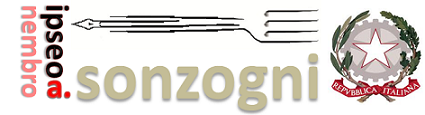 UDA INTERDISCIPLINARI A.S. 2022/2023 CLASSE …^…Il Consiglio di Classe ha svolto le seguenti UDA pluridisciplinari:Cancellare le righe relative alle discipline che non sono coinvolte con l’UDAAggiungere più UDA se previsteNembro, ….N. E TITOLO UDA……MATERIE COINVOLTE CONTENUTIOREItalianoStoriaIngleseFranceseSpagnoloMatematicaEconomiaScienze degli AlimentiLaboratorio EnogastronomiaLaboratorio Sala e VenditaAccoglienza TuristicaScienze MotorieIrcLaboratorio PasticceriaDirittoTICProcessiScienze IntegrateTecniche di ComunicazioneCOMPITO DI REALTÀ N. ORE SVOLTEN. ORE SVOLTE